Муниципальное казенное общеобразовательное учреждение Чистоозерного района Новосибирской области «Троицкая средняя общеобразовательная школа»                                                                                                      СОГЛАСОВАНО              	директор МКОУ Троицкая СОШ                                                                                                                                                                                                                                                                     ____________Самотохина Г.И. Программа летнего оздоровительного лагеря с дневным пребыванием детей «Капелька»Программу составила                                                                                                                                                                      Калабина Анастасия Сергеевна2023г.Пояснительная запискаЕжегодно для учащихся проводится оздоровительная смена в летнем оздоровительном лагере дневного пребывания «Капелька», который функционирует на базе школы.В нем отдыхают учащиеся младших и средних классов, в возрасте от 7-15 летОбязательным является вовлечение в лагерь трудных детей, детей – сирот, опекаемых, ребят из многодетных  и малообеспеченных семей. Над реализацией программы летнего оздоровительного лагеря с дневным пребыванием работает педагогический коллектив из числа учителей  школы, библиотекаря, работников КДЦ.Центром воспитательной работы лагеря является ребенок и его стремление к реализации.Пребывание здесь для каждого ребенка –   время получения новых знаний, приобретения навыков и жизненного опыта. Это возможно благодаря продуманной организованной системе планирования лагерной смены.Детям предоставлена свобода в определении содержания их отдыха.  Участие в дополнении основных направлений плана, конкретизация планирования каждого дня  дает возможность детям самореализации.Паспорт программыЭтапы реализации программыПодготовительный этапЭтот этап характеризуется тем, что за 2 месяца до открытия пришкольного летнего оздоровительного лагеря начинается подготовка к летнему сезону. Деятельностью этого этапа является:проведение совещаний при директоре и заместителе директора  по подготовке школы к летнему сезону;издание приказа по школе о проведении летней кампании;разработка программы деятельности пришкольного летнего оздоровительного   лагеря с дневным пребыванием детей и подростков «Капелька»;подготовка методического материала для работников лагеря;отбор кадров для работы в пришкольном летнем оздоровительном лагере;составление необходимой документации для деятельности лагеря (план-сетка, положение, должностные обязанности, инструкции т.д.). Организационный этап сменыОсновной деятельностью этого этапа является:встреча детей, проведение диагностики по выявлению лидерских, организаторских и творческих способностей;запуск программы «Капелька»;формирование органов самоуправления; знакомство с правилами жизнедеятельности лагеря.  Основной этап сменыОсновной деятельностью этого этапа является:реализация основной идеи смены;вовлечение детей и подростков в различные виды коллективно - творческих дел. Заключительный этап смены Основной идеей этого этапа является:подведение итогов смены;выработка перспектив деятельности организации;анализ предложений детьми, родителями, педагогами, внесенными по деятельности летнего оздоровительного лагеря в будущем;сдача документации в Управление Образования.ВОСПИТАТЕЛЬНАЯ СИСТЕМАОрганизационная модель воспитательной системы в школе во время каникул – это система свободных, не организуемых жёстко пространств, в центре которой находится ребёнок. Она ориентирует каждого педагога на максимально внимательное отношение к каждому ребёнку, предоставляет ему возможность заниматься самостоятельными поисками и добиваться прогресса в самостоятельно выбранном направлении.В этой системе основной акцент делается на удовлетворение интересов, желаний и потребностей ребёнка, самостоятельное планирование им своего времени, осуществление выбора занятия в соответствии со своими интересами.Реализация основных направлений программыСпортивно - оздоровительная работаОсновополагающими идеями в работе с детьми в пришкольном летнем лагере является сохранение и укрепление здоровья детей,  поэтому в программу  включены следующие мероприятия:утренняя гимнастика;принятие солнечных и воздушных ванн;организация пешеходных экскурсий;организация здорового питания детей;организация спортивно-массовых мероприятий:спортивные эстафеты;подвижные спортивные игры; «Калейдоскоп национальных игр на свежем воздухе».        Работа по патриотическому воспитанию                                                                                                     День Памяти. Акция «В память павших в великих сражениях».Познавательный час «Да здравствует российская  наука».Игра по станциям «Моя Россия».Работа по трудовому  воспитанию                                                                                                    Уборка территории.Дежурство по столовой.Работа на пришкольном участке.Беседа «Чисто там, где не мусорят!».Работа по профилактике техники безопасности в летний период Инструктаж по ТБ и ПДД.Встреча с сотрудниками МЧС «Детство БезОпасности».Конкурс рисунков «Безопасное лето».Беседа «Осторожно, ядовитые растения».Беседа «Опасности повседневной жизни».Работа по литературно - художественному  воспитаниюКонкурс «Инсценируй сказку …» по произведениям А.С. Пушкина.«Путешествие по сказкам А.С. Пушкина».Игры - конкурсы на свежем воздухе по сказкам писателя.Чтение произведений К. Д. Ушинского, Л. Н. Толстого.Конкурс рисунков по произведениям Ушинского К. Д. и Толстого Л. Н.Викторина по произведениям К.Д. Ушинского.Заключительный концерт «Ах! Лето, лето…».    Работа по экологическому воспитаниюЭкологическая акция «Твори, выдумывай, пробуй». Трудовой десант.Беседа «Чисто там, где не мусорят!».                                        режим работы и РАСПОРЯДОК ДНЯлагеря С ДНЕВНЫМ ПРЕБЫВАНИЕМ ДЕТЕЙПЛАН                                                                                                                                               работы лагеря  с дневным пребыванием  детей « Капелька»                                                             при  МКОУ Троицкая СОШиюнь 2023 годаОснования для разработки программы- Закон РФ “Об образовании”- Конвенция о правах ребенка «О создании лагеря на базе школы»Заказчик программыУправление образования  муниципального района Чистоозерный район,  родители МКОУ Троицкая СОШ.Цель программыОрганизация отдыха и оздоровления детей в летний период, создание оптимальных условий для личностного роста, развития научного мышления, творческих способностей через включение их в разнообразную, общественно значимую и личностно привлекательную игровую деятельность в разновозрастном коллективе.Основные  задачи программы- Организовать культурный досуг детей.- Увеличить количество учащихся, охваченных организованными формами отдыха и занятости.- Создание благоприятных условий для укрепления здоровья детей, для развития культуры поведения, для экологической культуры.-Создание условий для самоопределения каждого ребёнка через выявление его интересов и способностей.- Профилактика детской и подростковой безнадзорности, правонарушений в летний период.-Расширение сферы познавательных интересов о себе и окружающем мире.-Обучение нормам социальной жизни, культуре взаимоотношений.-Развивать устойчивое стремление к личностному росту и самосовершенствованию, через организацию научной и исследовательской деятельности.-Развитие творческих, организаторских, интеллектуальных способностей детей.Принципы программы•	Принцип включенности в социально-значимые отношения, который предусматривает:-наличие возможности переключения с одного вида деятельности на другой в рамках смены;-взаимоуважение всех участников работы лагеря.•	Принцип самореализации, означающий:-добровольность включения школьников в ту или иную деятельность;-создание ситуации успеха, поощрение достигнутого.•	Принцип взаимосвязи педагогического управления и детского самоуправления, который предполагает:-создание ситуаций, требующих принятия коллективного решения;-формирование чувства ответственности за принятое решение, за свои поступки и действия.•	Принцип динамичности (постоянной смены видов деятельности)Методы реализации программыМетоды словесной коммуникации (беседы, рассказы, лекции, дискуссии, доклады, конференции); Методы организации практической деятельности (исследования, проведение опытов, эксперименты, выполнение творческих заданий); Методы наглядной передачи и зрительного восприятия информации (демонстрация опытов, просмотр фильмов, презентаций); Разработка и апробация научных и творческих мероприятий, направленных на организацию содержательного досуга в рамках летнего отдыха; Проведение мониторинга эффективности проектной деятельности;Подведение итогов проектной деятельностиУсловия реализации Лагерь организуется на базе МКОУ  Троицкая СОШ. Выполнение программы смены обеспечиваются материально-техническими средствами (спортивная и игровая площадки, спортзал и  спортивный инвентарь, технические средства).Кадровые условия:- директор лагеря;- воспитатели, вожатые;-обслуживающий персонал.3. Охрана жизни и здоровья детей в лагере:- начальник и сотрудники пришкольного лагеря несут ответственность за полную безопасность жизни и здоровья детей в лагере;- сотрудники пришкольного лагеря допускаются к работе с детьми после специального инструктажа по охране жизни и здоровья детей и медицинского освидетельствования;- воспитатели отрядов проводят инструктаж по т/б с детьми перед выполнением различных форм деятельности.Перечень основных мероприятий программы-Создание оптимальных условий для организации отдыха и оздоровления учащихся школы.- Обновление содержания и форм работы по организации летнего лагеря с дневным пребыванием при школе.- Совершенствование уровня кадрового обеспечения и деятельности летнего лагеря при школе.- Научно-методическое обеспечение.- Оздоровление детей и профилактика заболеваний.Ожидаемые результаты реализации программыОрганизация полноценного отдыха детей.Создание системы летнего отдыха и занятости подростков в период с 1 по 22 июня.Расширение кругозора детей, привитие интереса к исследовательской и научной деятельности.Сохранение и укрепление физического и психологического здоровья детей.Организация системы временного самоуправления разновозрастного коллектива воспитанников.Знакомство с профессиями, связанными с наукой.Личностный рост участников ПрограммыСоздание благоприятных условий для оздоровления детей, их эстетического, патриотического  и нравственного развития.Укрепление дружбы и сотрудничества между детьми разных возрастов и национальностей.Продуманная система организации, планирование лагерной смены, позволяет каждому ребенку получить новые знания, приобрести различные навыки и жизненный опыт.Краткая идея программыГерой проектаВ ходе осуществления проекта ребята узнают много нового о науке, опытах и экспериментах, знакомятся с географией открытий, участвуют в творческих фестивалях и конкурсах. Путешествуя по Стране научных открытий с профессором Открывашкиным, они открывают что-то новое каждый день. За успешное участие в лагерной жизни дети получают самоцветы, символы хорошо выполненного дела.Профессор  Открывашкин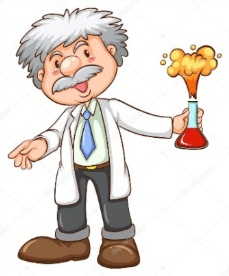 Система организации контроля над исполнением программыКонтроль над исполнением программы осуществляется директором лагеря и  директором МКОУ Троицкая СОШ.№ п\пМероприятиеВремя1Приём детей8.45-9.002Линейка. Знакомство с планом работы на день.9.00-9.053Утренняя гимнастика9.05-9.204Гигиенические процедуры9.20-9.305Завтрак9.30-9.456Трудовой десант.Отрядное дело. Подготовка к мероприятиям.9.45-10.307Мероприятия и походы10.30-12.008Спортивный час12.00- 13.009Гигиенические процедуры13.00-13.1010Обед13.10-13.3011Настольные игры.Чтение художественной литературы.Занятия по интересам.13.30-14.1012Итоги дня – «Время впечатлений»14.10-14.30 СрокиТематика дняОтветственныеБлок 1 «Лагерь открываем для себя»Блок 1 «Лагерь открываем для себя»Блок 1 «Лагерь открываем для себя»1 день.1 июня- Утренняя зарядка.- Линейка «Открытие лагерной смены».- Инструктаж по ТБО и ПДД. - Отрядное дело: выбор названия, девиза, эмблемы, песни, органов самоуправления в отрядах.- Праздник «День защиты детей».- Итоги дня – «Время впечатлений».Инструктор по физ. воспитаниюВоспитателиРаботники КДЦТроицкая сельская библиотека2 день.2 июня- Утренняя зарядка.- Отрядное дело: «Уютная лаборатория» - оформление отрядных уголков.Разучивание девиза, песни.- Встреча с сотрудниками МЧС «Детство БезОпасности». - Конкурс рисунков «Безопасное лето»- «Веселые старты».- Итоги дня – «Время впечатлений».Инструктор по физ. воспитаниюСотрудник МЧСВоспитателиБлок 2 «Географические и литературные открытия»Блок 2 «Географические и литературные открытия»Блок 2 «Географические и литературные открытия»3 день.3 июня- Утренняя зарядка. - Отрядное дело: «Уютная лаборатория» - оформление отрядных уголков.Изготовление фотогербария (гербария)    «Растения нашего села».- Беседа «Береги растительный мир. Осторожно, ядовитые растения».- Квест «По следам географических открытий».- Лаборатория «Растительный мир под микроскопом»- Игры на свежем воздухе: «Резиночка», «Десятки-однёрки», «Классические классики»- Итоги дня – «Время впечатлений».Инструктор по физ. воспитаниюВоспитатели4 день. 5 июня- Утренняя зарядка.- Отрядное дело: экологическая акция «Твори, выдумывай, пробуй».- Беседа «Чисто там, где не мусорят!».- Мастер – класс «В поисках радуги».- Игры с мячом на свежем воздухе.- Итоги дня – «Время впечатлений».Инструктор по физ. воспитаниюВоспитатели5 день.6 июня- Утренняя зарядка.- Отрядное дело: «Расскажи о А.С. Пушкине»;Конкурс «Инсценируй сказку …» по произведениям А.С. Пушкина.Составь 10 вопросов по произведениям А.С. Пушкина.- «Путешествие по сказкам А.С. Пушкина». - Игры - конкурсы на свежем воздухе по сказкам писателя.- Итоги дня – «Время впечатлений».Инструктор по физ. воспитаниюВоспитателиТроицкая сельская библиотека6 день.7 июня- Утренняя зарядка.- Отрядное дело: разучивание девиза, песни, танца- Поисковая игра «Остров сокровищ».- Русские народные игры.- Итоги дня – «Время впечатлений».Инструктор по физ. воспитаниюВоспитатели7 день.8 июня- Утренняя зарядка.- Отрядное дело: Разучивание песни, танца.Узнать информацию об определенных географических открытиях (когда, кто совершил)- Час общения «Открытие Колумба, Магеллана и других мореплавателей»- Игры со скакалкой на свежем воздухе. - Итоги дня – «Время впечатлений».Инструктор по физ. воспитаниюВоспитатели8 день.9 июняУтренняя зарядка.- Отрядное дело: разучивание песни, танца.- Викторина «Устами младенца» об окружающем нас мире, явлениях природы.- Игры народов мира.- Итоги дня – «Время впечатлений».Инструктор по физ. воспитаниюВоспитатели9 день.10 июня- Утренняя зарядка.- Отрядное дело: Чтение произведений К. Д. Ушинского, Л. Н. Толстого.Конкурс рисунков по произведениям Ушинского К. Д. и Толстого Л. Н.- Викторина по произведениям К.Д. Ушинского- Игры на свежем воздухе: «Выбивало», «Гуманэ»- Итоги дня – «Время впечатлений».Инструктор по физ. воспитаниюВоспитателиТроицкая сельская библиотекаБлок 3 «Научные открытия и эксперементы»Блок 3 «Научные открытия и эксперементы»Блок 3 «Научные открытия и эксперементы»10 день.13 июня - Утренняя зарядка.- Отрядное дело: Выполнить задание - указать ФИО ученого, совершившего научное открытие в данной области.- Познавательный час «Да здравствует российская    наука».- Игра по станциям «Моя Россия».- Русские народные игры.- Итоги дня – «Время впечатлений».Инструктор по физ. воспитаниюВоспитателиРаботники КДЦ11 день.14 июня- Утренняя зарядка.- Отрядное дело: показать несложный эксперимент- Беседа «Опасности повседневной жизни».- Мастер – класс «Мой эксперимент»- «Путешествие в царство бытовой химии».- «Итоги дня – «Время впечатлений».Инструктор по физ. воспитаниюВоспитатели12 день.15 июня- Утренняя зарядка.- Отрядное дело: узнать «Кто первым изобрел ракету»- Мастерская профессора Открывашкина «Строим ракету»- Игры на свежем воздухе: «Классики-квадрат», «Мячик-мячик»- Итоги дня – «Время впечатлений».Инструктор по физ. воспитаниюВоспитатели13 день.16 июня- Утренняя зарядка.- Отрядное дело: рассказать об интересных профессиях, занимающихся наукой.- Викторина «Академия весёлых наук»- «Ярмарка профессий, занимающихся наукой»- Игры с мячом: «Лапта», «Просто - хлопок», «Десяточки с мячом от стены»- Итоги дня – «Время впечатлений».Инструктор по физ. воспитаниюВоспитатели14 день.17 июня- Утренняя зарядка.- Отрядное дело: смастерить дом (школу) будущего и представить  свою модель- «Научный квиз»- «О физике и в шутку, и в серьёз»- Итоги дня – «Время впечатлений»Инструктор по физ. воспитаниюВоспитателиРаботники КДЦ15 день.19 июня- Утренняя зарядка.- Отрядное дело: задание от профессора Открывашкина- «В лаборатории профессора Открывашкина»- «Спортивная эстафета»- Итоги дня – «Время впечатлений»Инструктор по физ. воспитаниюВоспитатели16 день.20 июня- Утренняя зарядка.- Отрядное дело: вопросы от профессора Открывашкина- Научно-воздушный квест «Летая между облаками»-  «Калейдоскоп национальных игр на свежем воздухе»- Итоги дня – «Время впечатлений»Инструктор по физ. воспитаниюВоспитатели17 день.21 июня- Утренняя зарядка- Отрядное дело: повторение песни, танца, подготовка ко Дню Памяти.- Подготовка к заключительному концерту- Подвижные игры- Итоги дня – «Время впечатлений»Инструктор по физ. воспитаниюВоспитатели18 день.22 июня- Утренняя зарядкаОтрядное дело:- День Памяти. Акция «В память павших в великих сражениях». - Заключительный концерт «Ах! Лето, лето…»    - Подвижные игры  - Итоги смены – «Время впечатлений»Инструктор по физ. воспитаниюВоспитатели